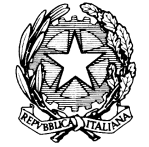 ISTITUTO COMPRENSIVO 1 San Lazzaro di Savena Scuola Secondaria di I grado G. Rodari Anno Scolastico 2017/18 Programmazione Personalizzata Disciplinare   BISOGNI EDUCATIVI SPECIALI DISCIPLINA:  ADEGUAMENTI programma di classe programma ridotto su contenuti selezionati programma ridotto e semplificato per il raggiungimento di obiettivi minimi altro: CONTENUTI Data 	DOCENTE Alunno: Classe: I QUADRIMESTRE II QUADRIMESTRE STRATEGIE adattamento competenze/contenuti differenziazione interventi didattici affiancamento/guida nell’attività comune attività di piccolo gruppo e/o laboratoriali   tutoraggio altro______________________________________ MAERIALI E STRUMENTI tabelle, mappe, sintesi, schemi uso di materiali differenziati          testi scolastici con allegati CD ROM PC/software didattici calcolatrice altro______________________________________ VERIFICHE differenziate prove V/F, scelte multiple, completamento graduate tempi di verifica più lunghi l'uso di mappe - schemi - immagini testo verifica scritta in digitale e/o stampato maiuscolo lettura del testo della verifica scritta da parte dell'insegnante  riduzione/selezione della quantità di esercizi nelle verifiche scritte  prove orali in compensazione alle prove scritte altro______________________________________ 